Zabawy plastyczne: Zrób wiosenny wachlarz: https://www.youtube.com/watch?v=xhPOPFVwJvA Jak zrobić wiosenny bukiet? - Wachlarz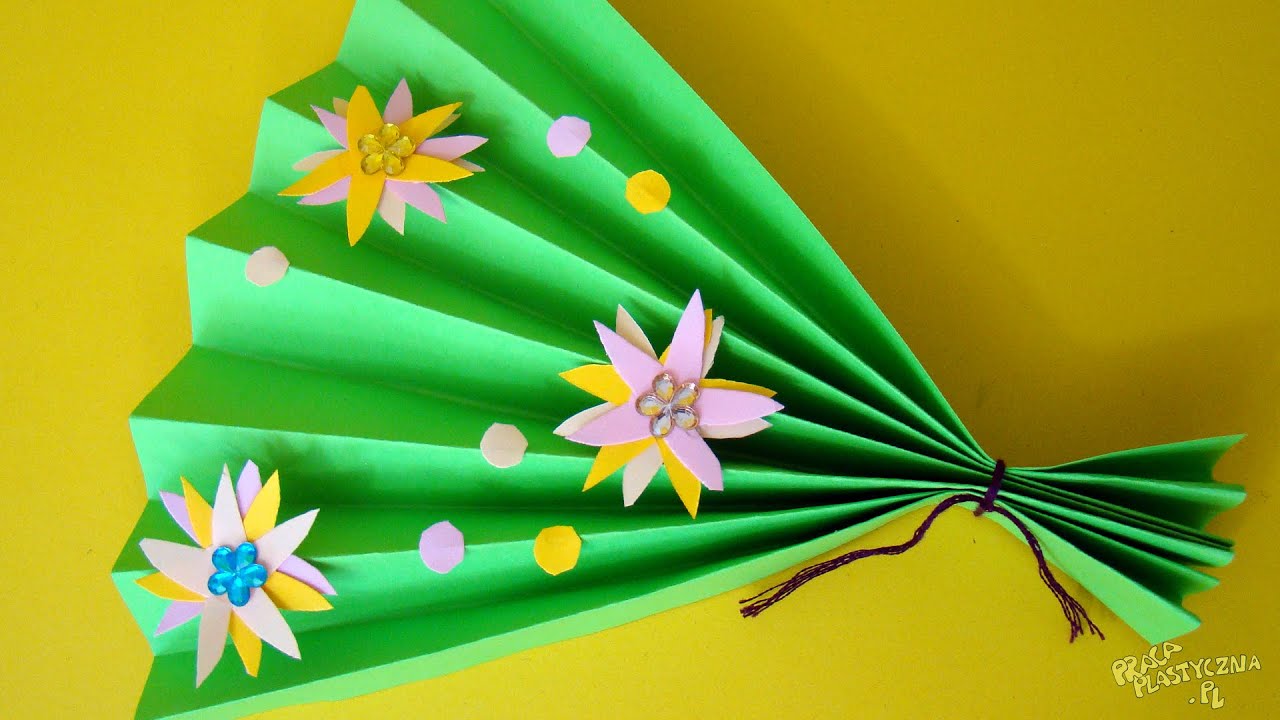 Czas na zabawę z pieczątkami: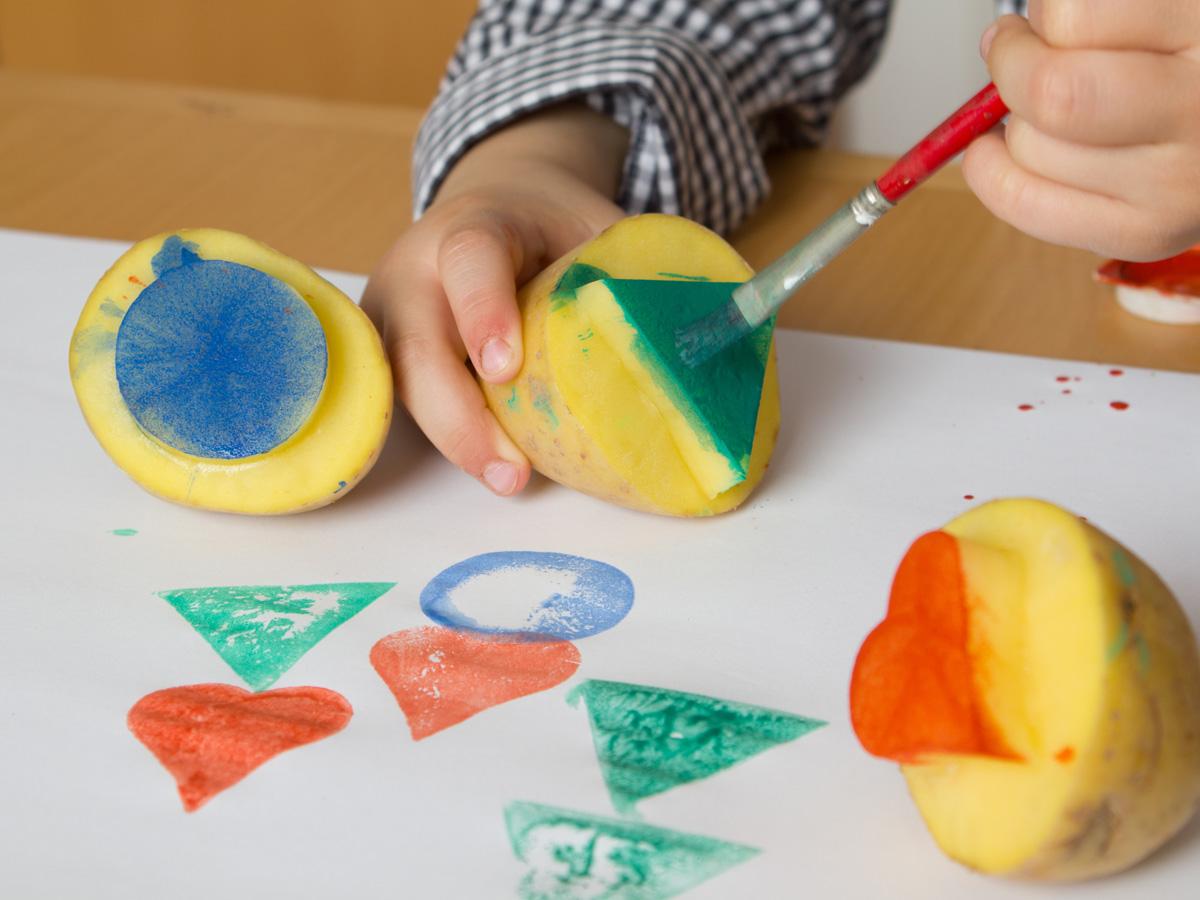 Zabawy muzyczne: Słuchamy  i śpiewamy ,,Wszystkie dzieci nasze są", podaje link: https://www.youtube.com/watch?v=d_vuxQ-9iVQ Wszystkie dzieci nasze są - Majka Jeżowska4. Narysuj swój portret, z pomocą mamusi dorysuj oczy, nos i usta, jaki jest Twój kolor oczu? - załącznik 1.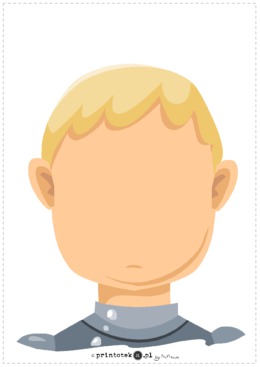 